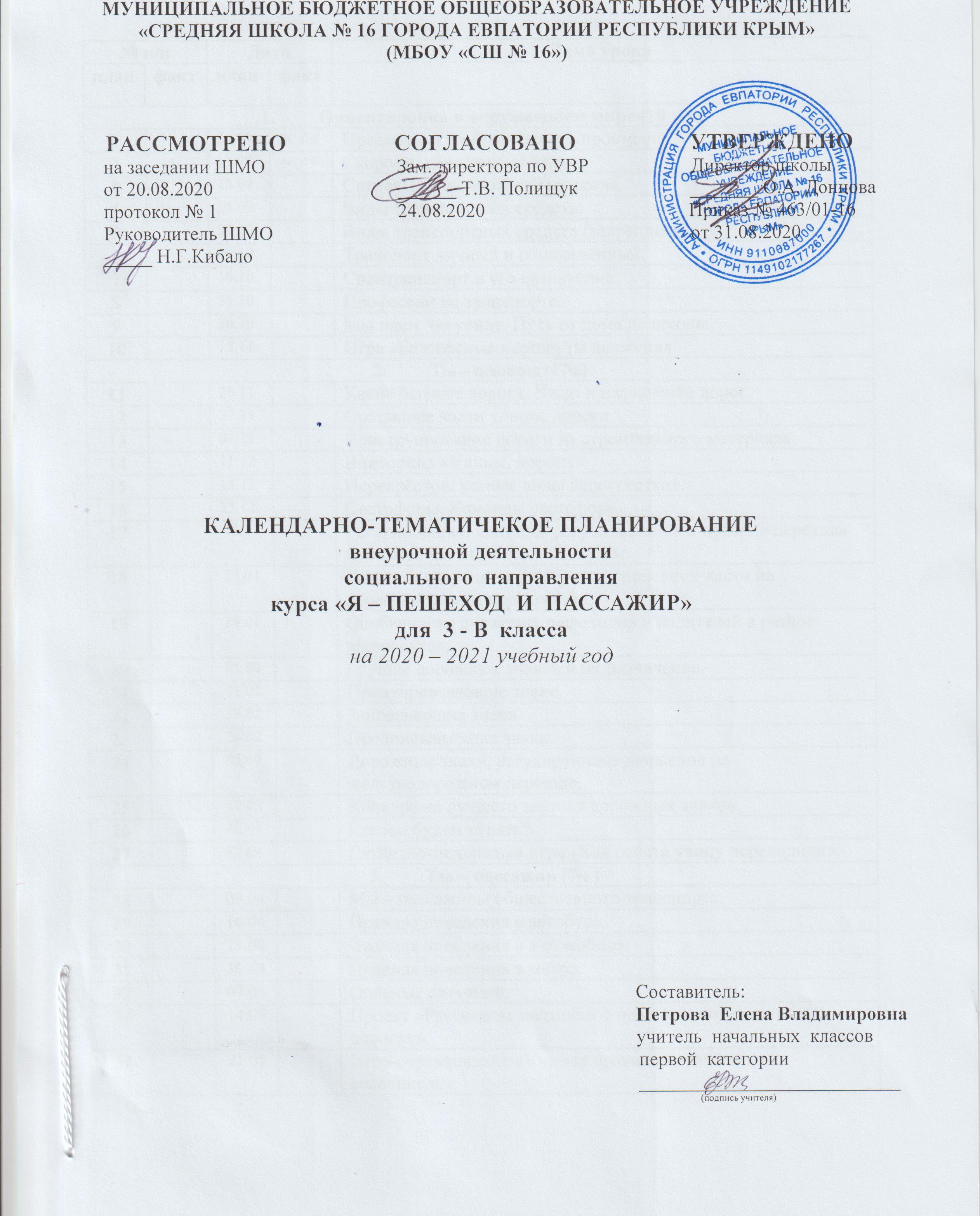 № п/п№ п/пДатаДатаТема урокапланфактпланфактОриентировка в окружающем мире (10 ч.)Ориентировка в окружающем мире (10 ч.)Ориентировка в окружающем мире (10 ч.)Ориентировка в окружающем мире (10 ч.)Ориентировка в окружающем мире (10 ч.)104.09Предметы и их положение в пространстве.211.09Скорость движения объекта.318.09Сигналы транспортного средства.425.09Виды транспортных средств.502.10Виды транспортных средств (закрепление).609.10Транспорт личный и общественный.716.10Спецтранспорт и его назначение.823.10Профессии на транспорте.930.10Мы идем  по улице. Путь от дома до школы.1013.11Игра «Безопасные маршруты движения.Ты – пешеход (17ч.)Ты – пешеход (17ч.)Ты – пешеход (17ч.)Ты – пешеход (17ч.)Ты – пешеход (17ч.)1120.11Какие бывают дороги. Виды и назначение дорог.1227.11Составные части улицы, дороги.1304.12Конструирование дороги из строительного материала.1411.12Викторина «Улицы, дороги».1518.12Перекрёсток, разные виды перекрёстков.1625.12Светофоры. Команды светофора.1715.01Регулировщик. Сигналы регулировщика и правила перехода проезжей части по этим сигналам.1822.01Опасные ситуации при переходе проезжей части на нерегулируемом перекрестке.1929.01Особенности движения пешеходов и водителей в разное время суток.2005.02Группы дорожных знаков и их назначение.2112.02Предупреждающие знаки.2219.02Запрещающие знаки.2326.02Предписывающие знаки.2405.03Дорожные знаки, регулирующие движение на железнодорожном переезде.2512.03Конкурс на лучшего знатока дорожных знаков.2619.03Где мы будем играть?2702.04Сюжетно-подвижная игра «Как ребята улицу переходили».Ты – пассажир (7ч.)Ты – пассажир (7ч.)Ты – пассажир (7ч.)Ты – пассажир (7ч.)Ты – пассажир (7ч.)2809.04Мы – пассажиры общественного транспорта.2916.04Правила поведения в автобусе.3023.04Правила поведения в автомобиле.3130.04Правила поведения в метро.3207.05Опасные ситуации.3314.05Проект «Расскажем малышам о правилах поведения на дорогах».3421.05Игра-соревнование «Учимся правильно кататься на велосипеде».